Дизайн-проект объекта«Благоустройство общественной территории в 3 микрорайоне»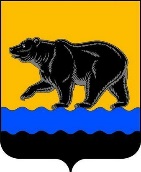 Город Нефтеюганск, 2018 годЗемельный участок общей площадью 18 000 м2, выделенный под благоустройство Мемориальной и культурно-досуговой зон, расположен в городе Нефтеюганске в микрорайоне 3 (территория от СК «Сибиряк» до сквера Победы и территории скейт-парка.При разработке дизайн-проекта учитывались пожелания и потребность жителей и общественных организаций города в благоустройстве данной территории для комфортного времяпрепровождения всех групп населения (включая маломобильных граждан), отдыха и занятий спортом (скейт-парк), также учтена потребность в благоустройстве сквера Победы.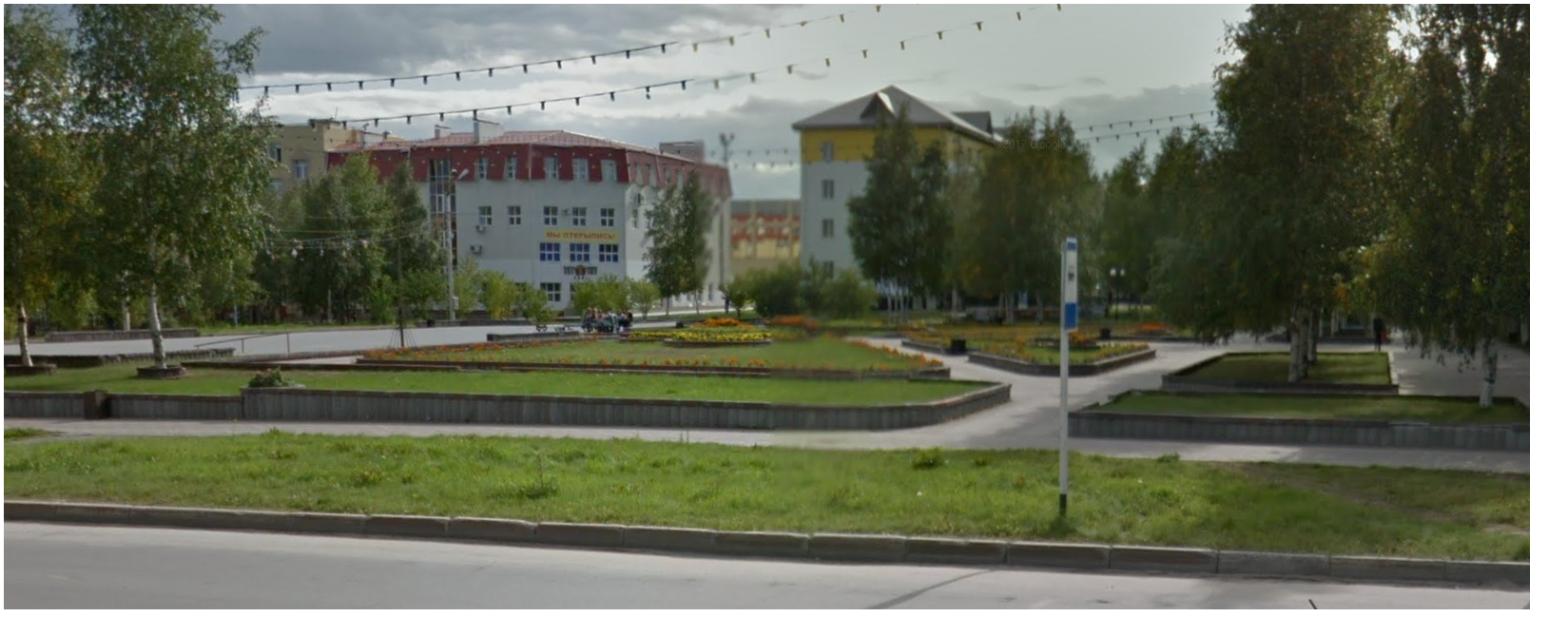 Местоположение и границы благоустраиваемых территорий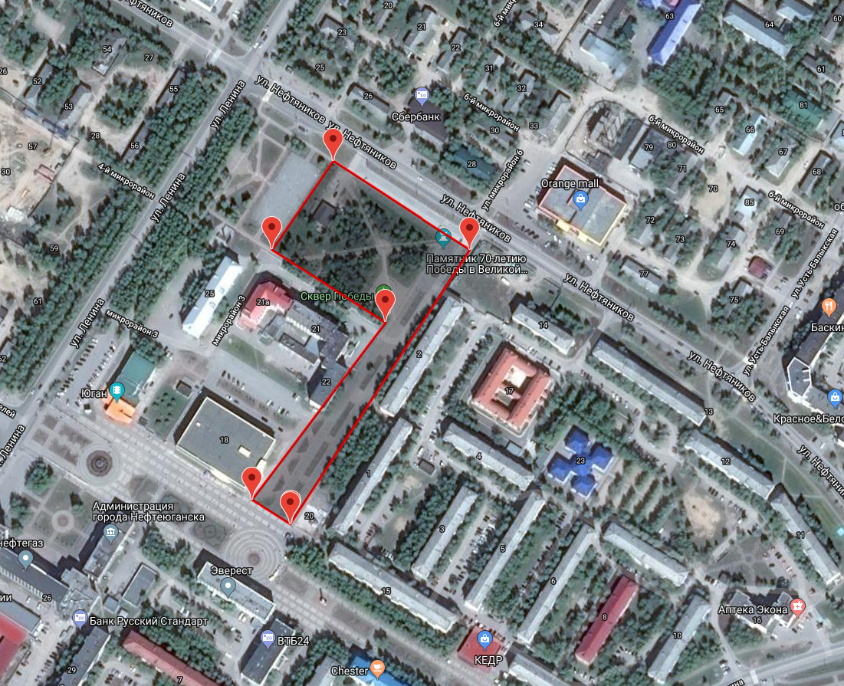 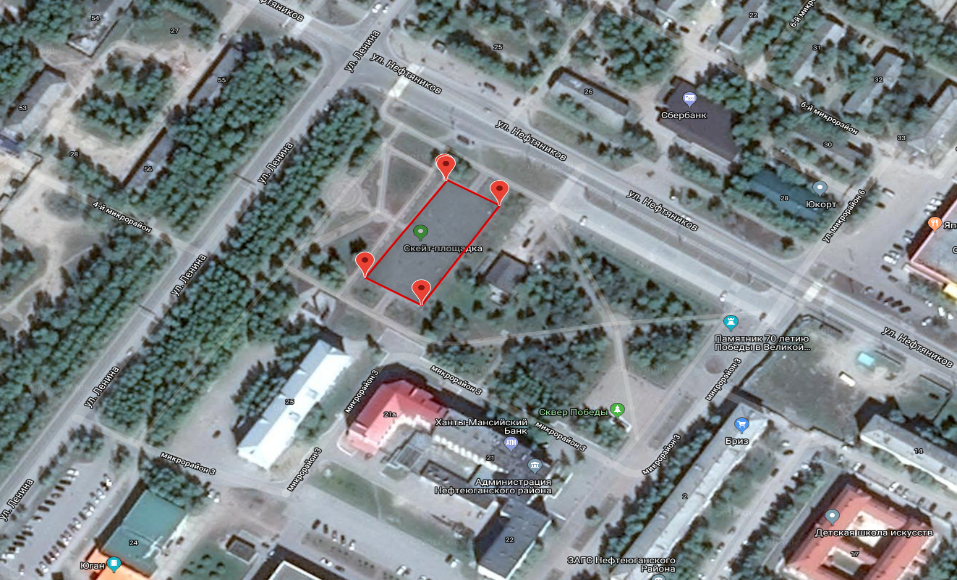 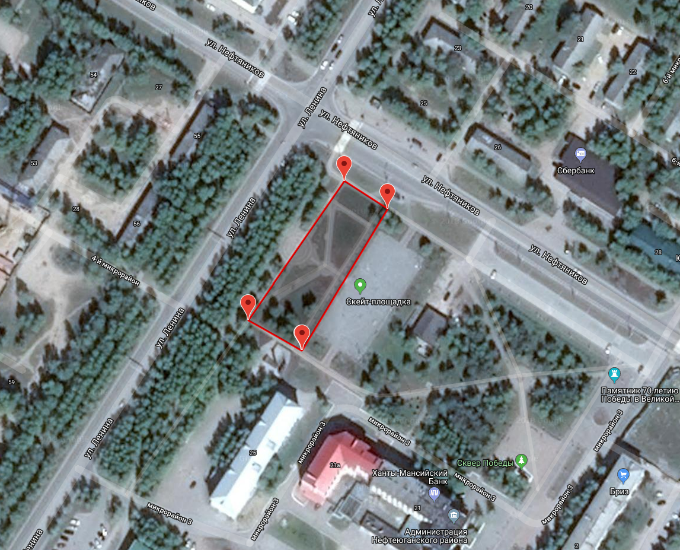 Существующее положение объекта благоустройства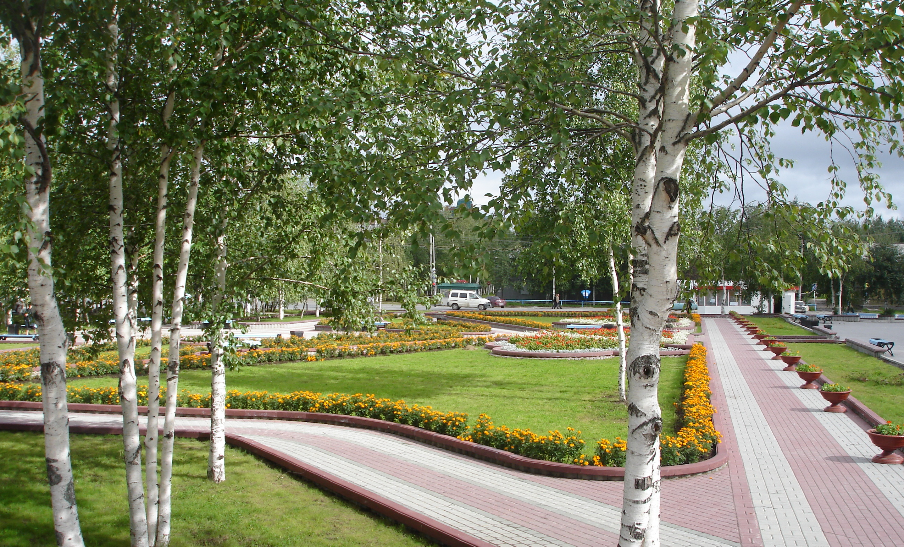 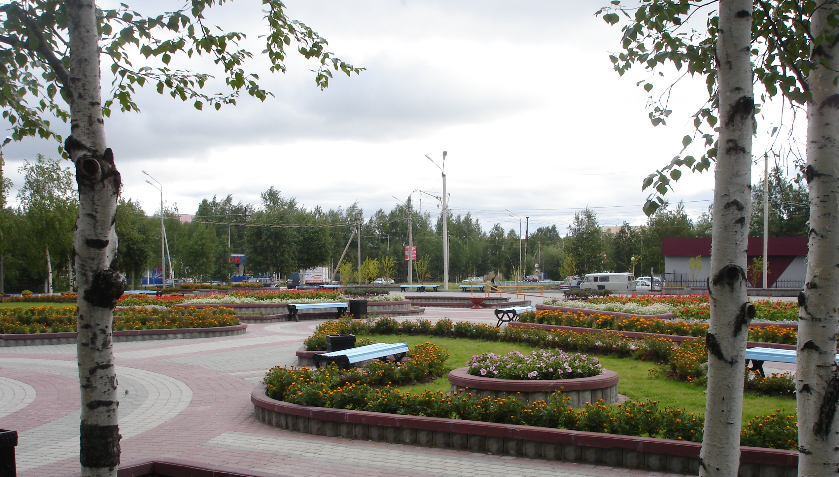 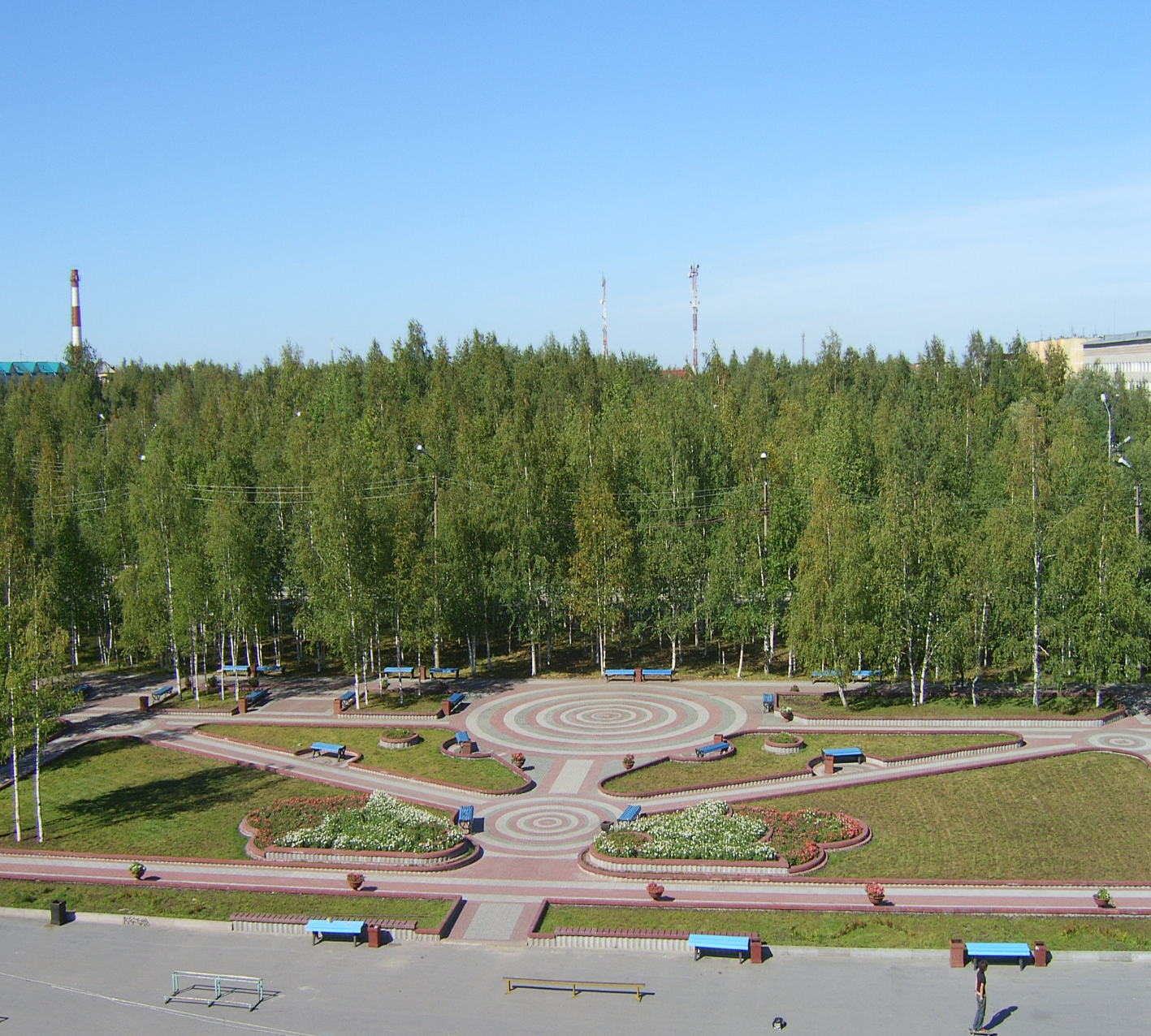 Перспективный вид объекта благоустройства (скейт парк) 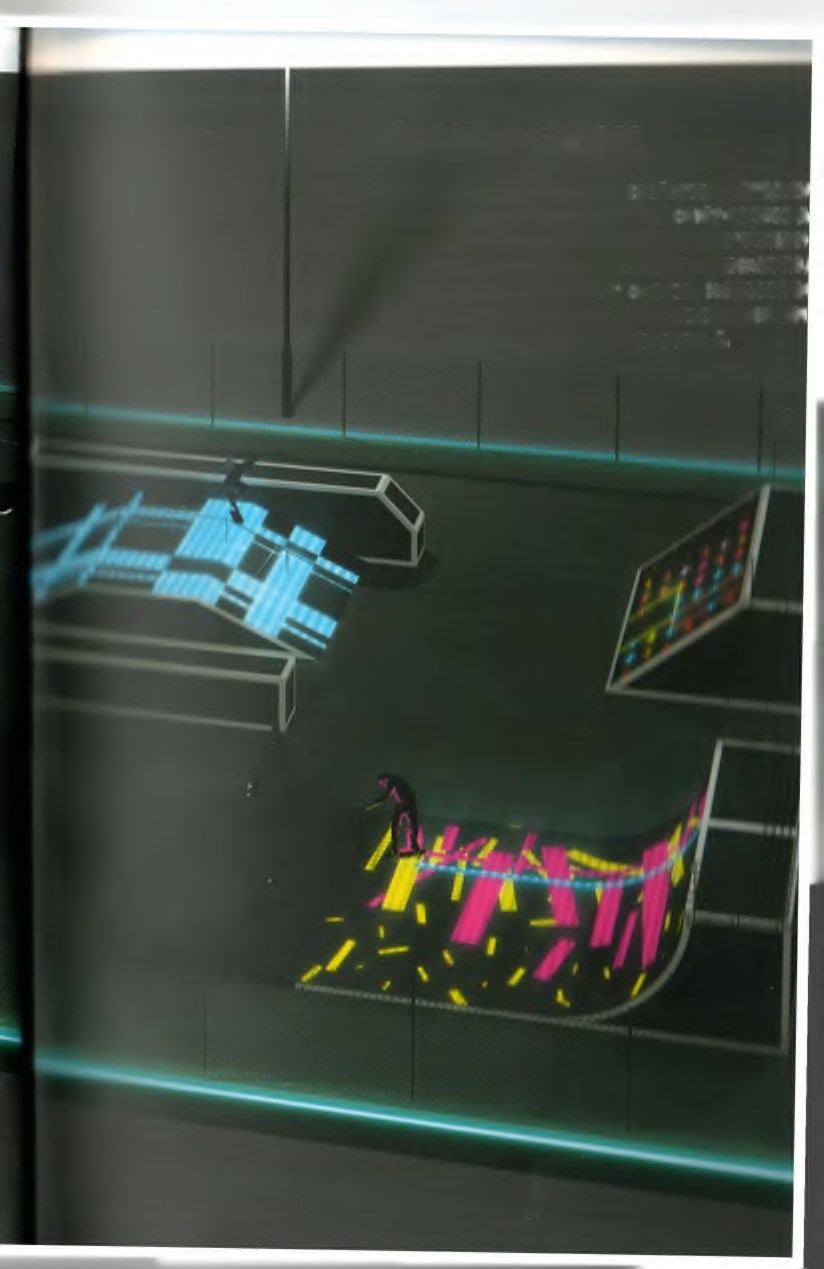 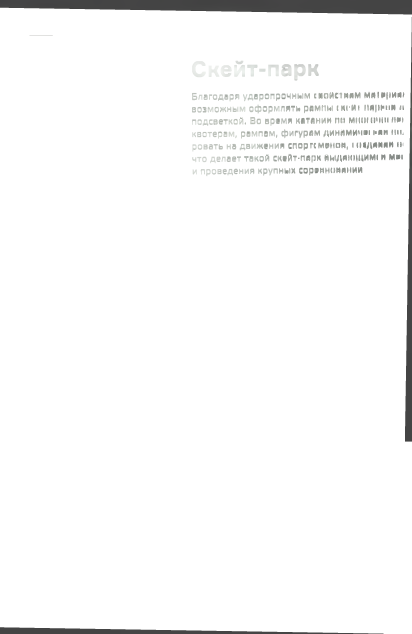 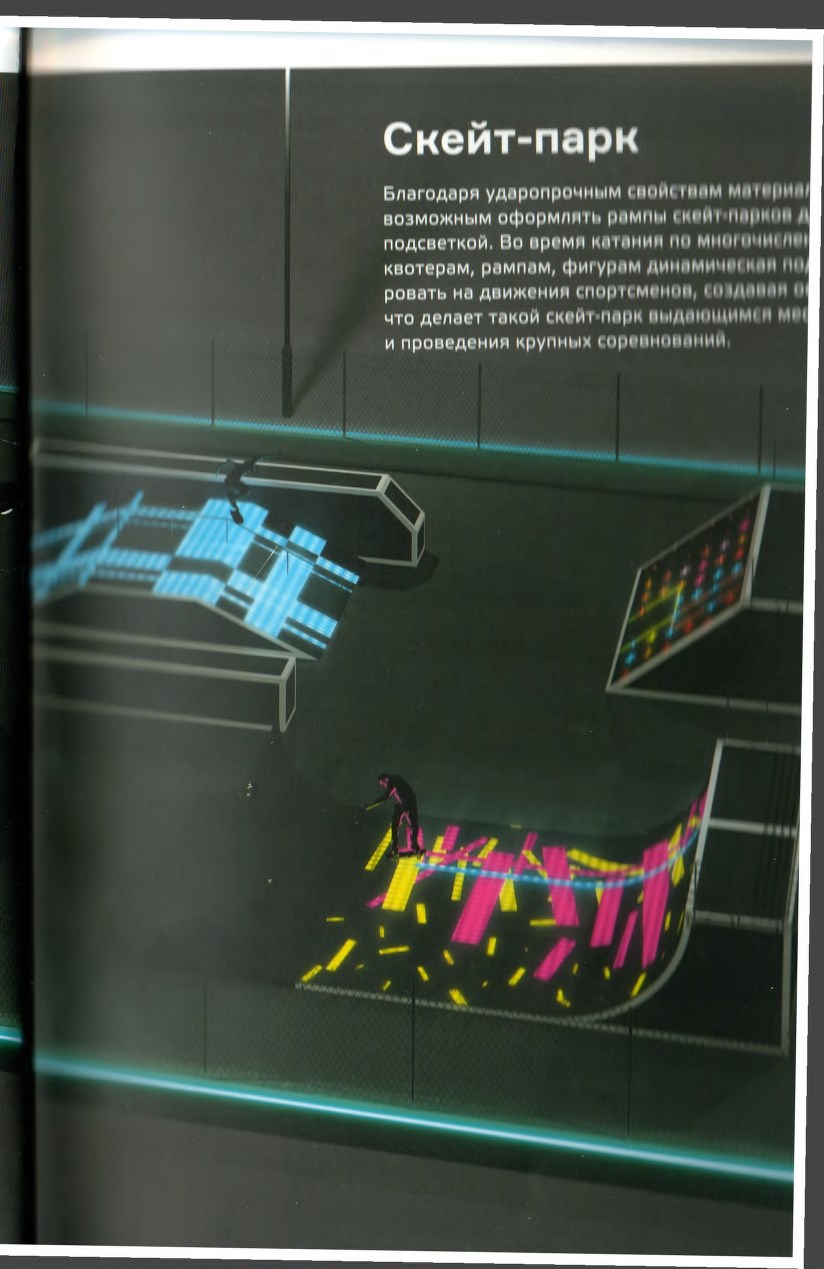 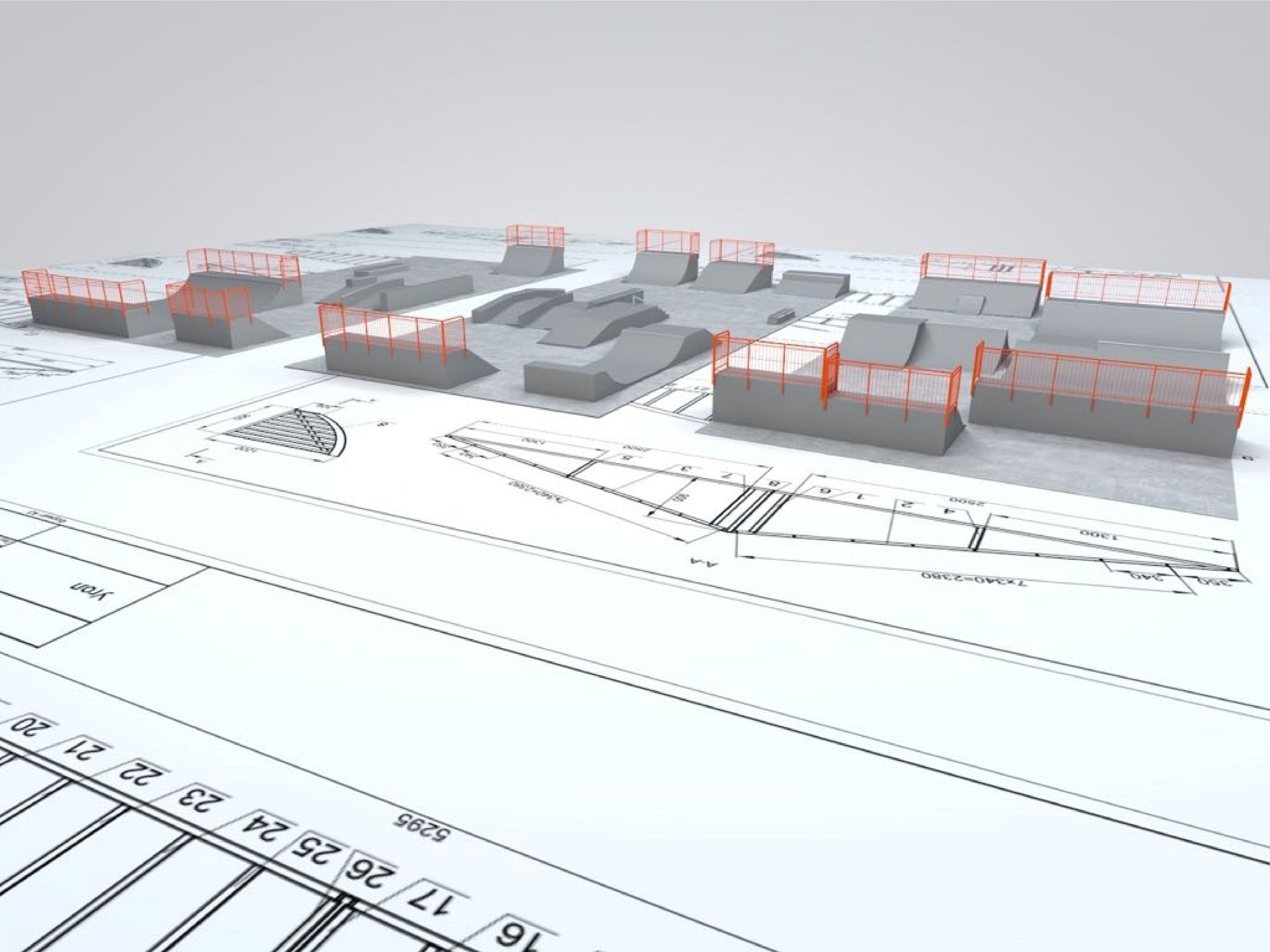 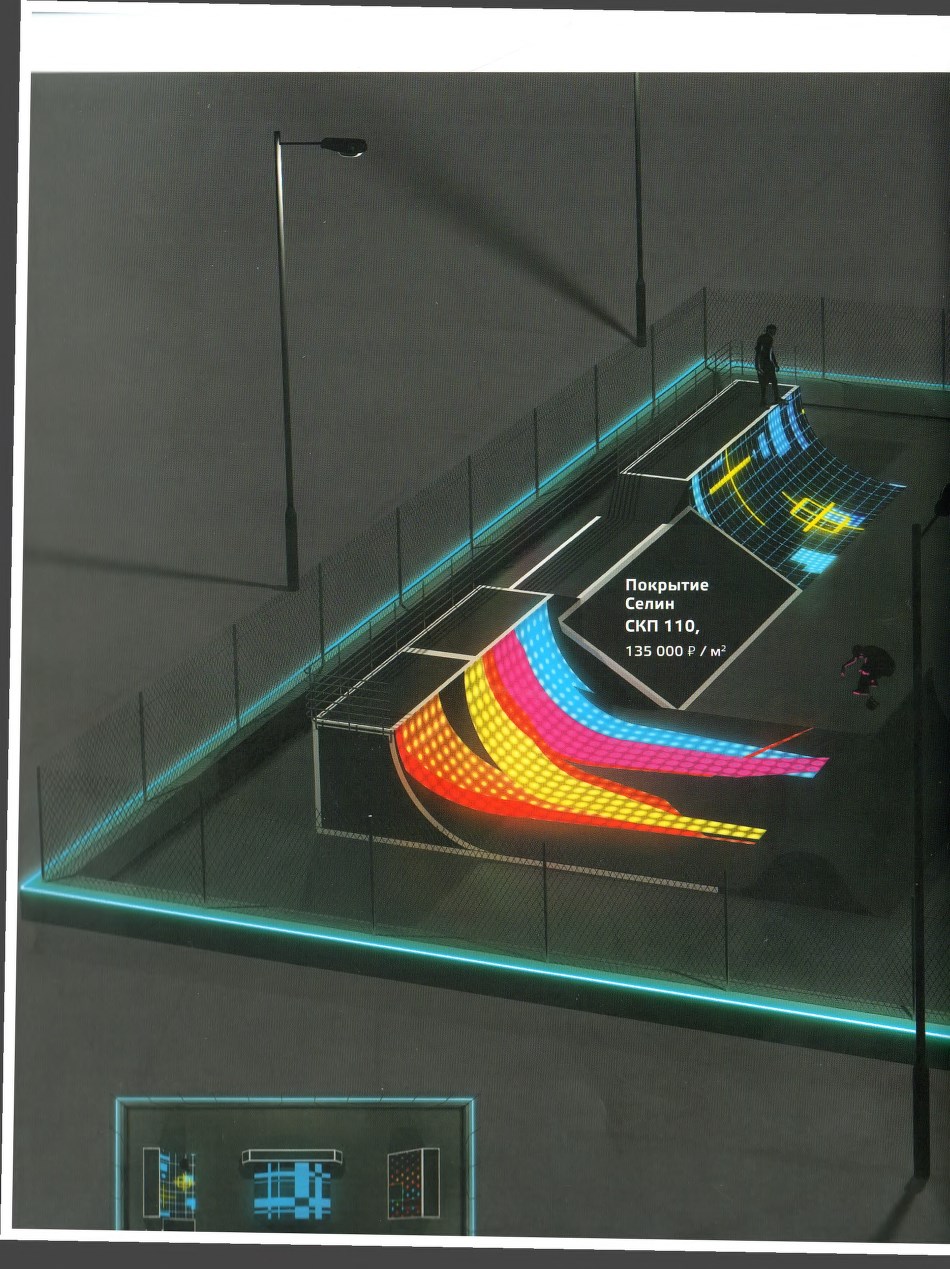 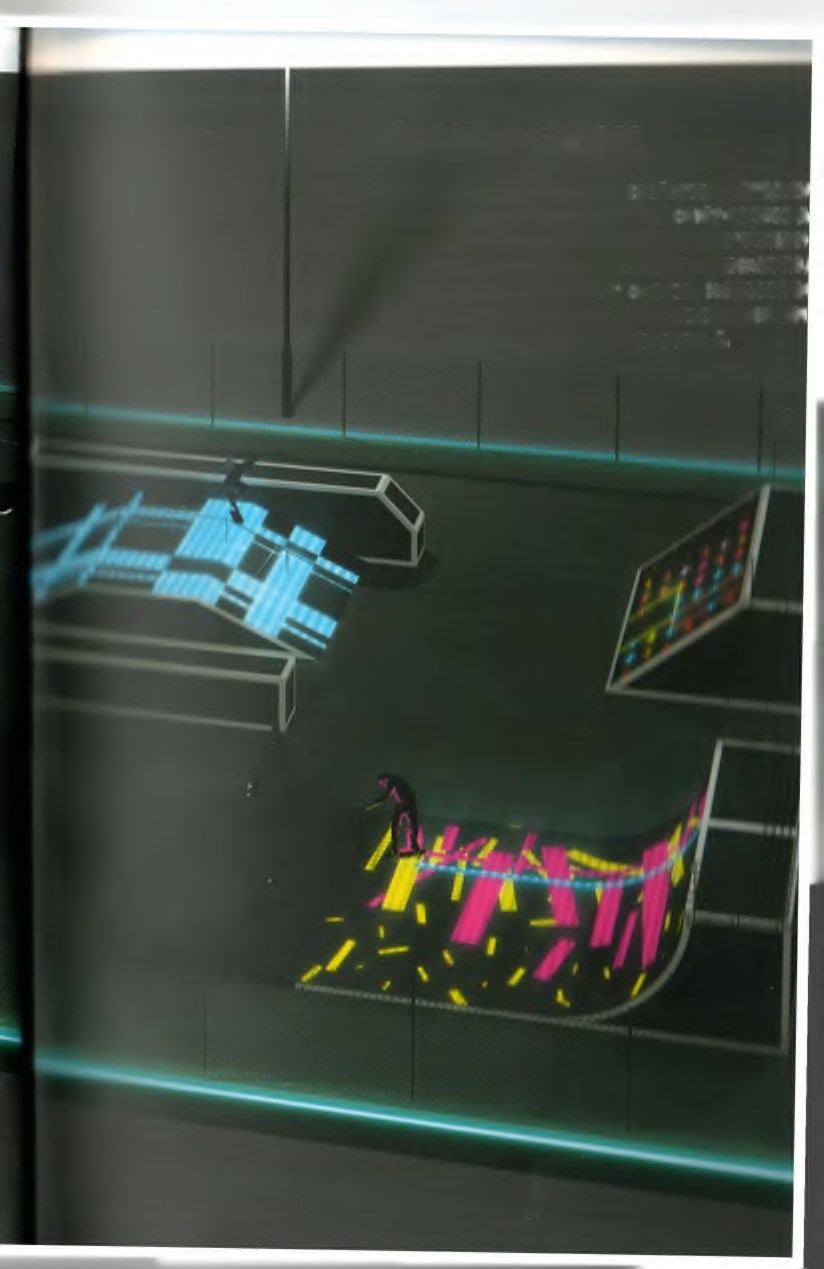 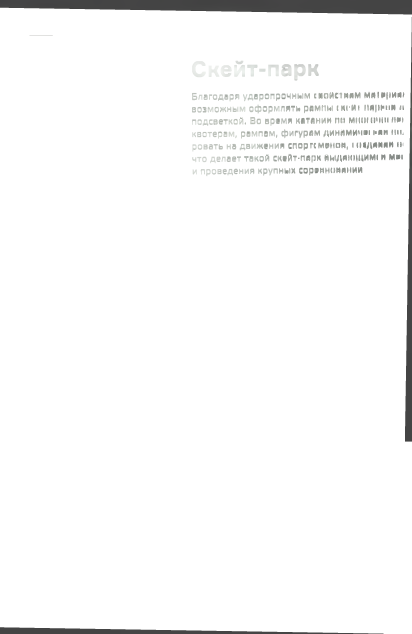 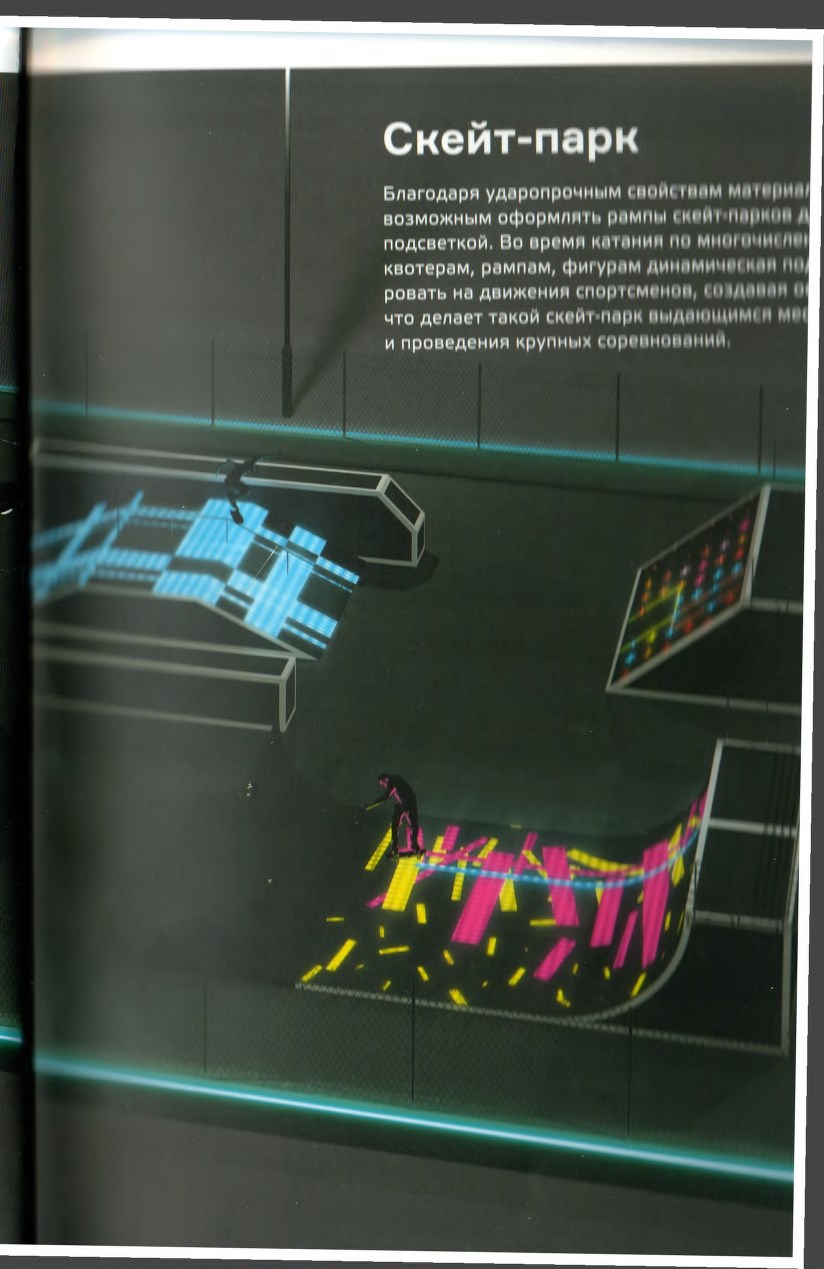 Перспективный вид объекта благоустройства (аллея)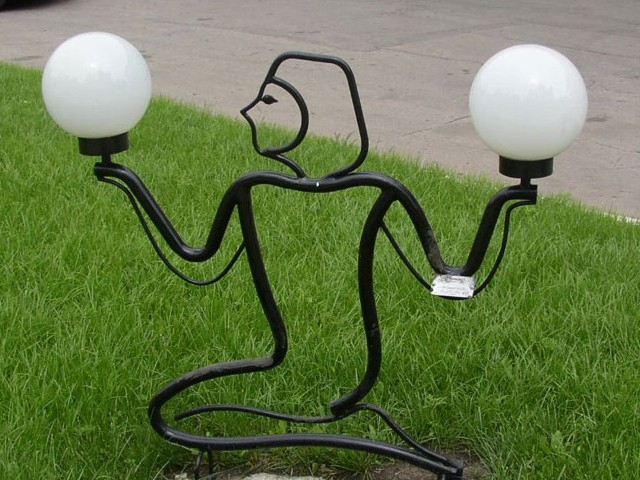 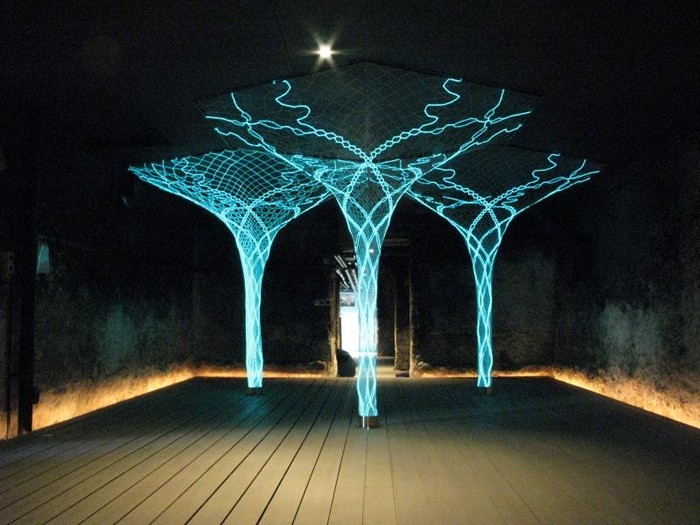 